The Warwick University NewsletterYour union on campus	January/February2015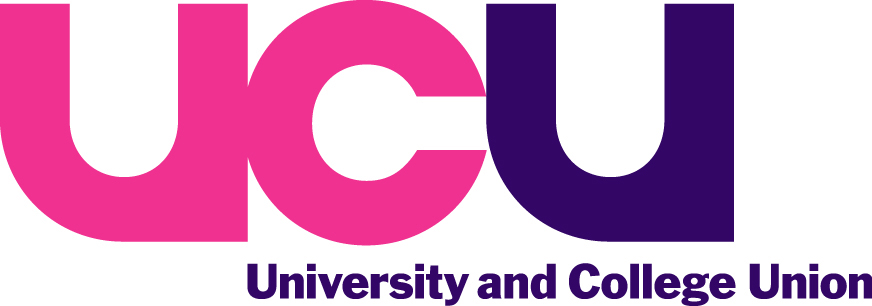 The Warwick University NewsletterThe Warwick University NewsletterYou don't need to face it aloneIf you're facing problems associated with your employment at Warwick and are a UCU member, you can rely on our help. We have a team of personal caseworkers, all volunteers, who are trained to provide support, advice and represent-ation on a range of issues from contract renewal to potential disciplinary action or harassment. If you are being disciplined, or taking a grievance against another member of staff, you have a legal right to be accompanied by a union represent-ative, provided that you had been a member for 90 days prior to the incident.If you find yourself in a difficult situation and would like to speak, in confidence, to one of our case-workers, email our administrator, Claire Duffy at administrator@warwickucu.org.ukA whole range of support is offered to members, from a brief informal chat to an experienced UCU caseworker to a full three-day regional course. See courses at http://www.ucu.org.uk/4832 The Warwick University Newsletter